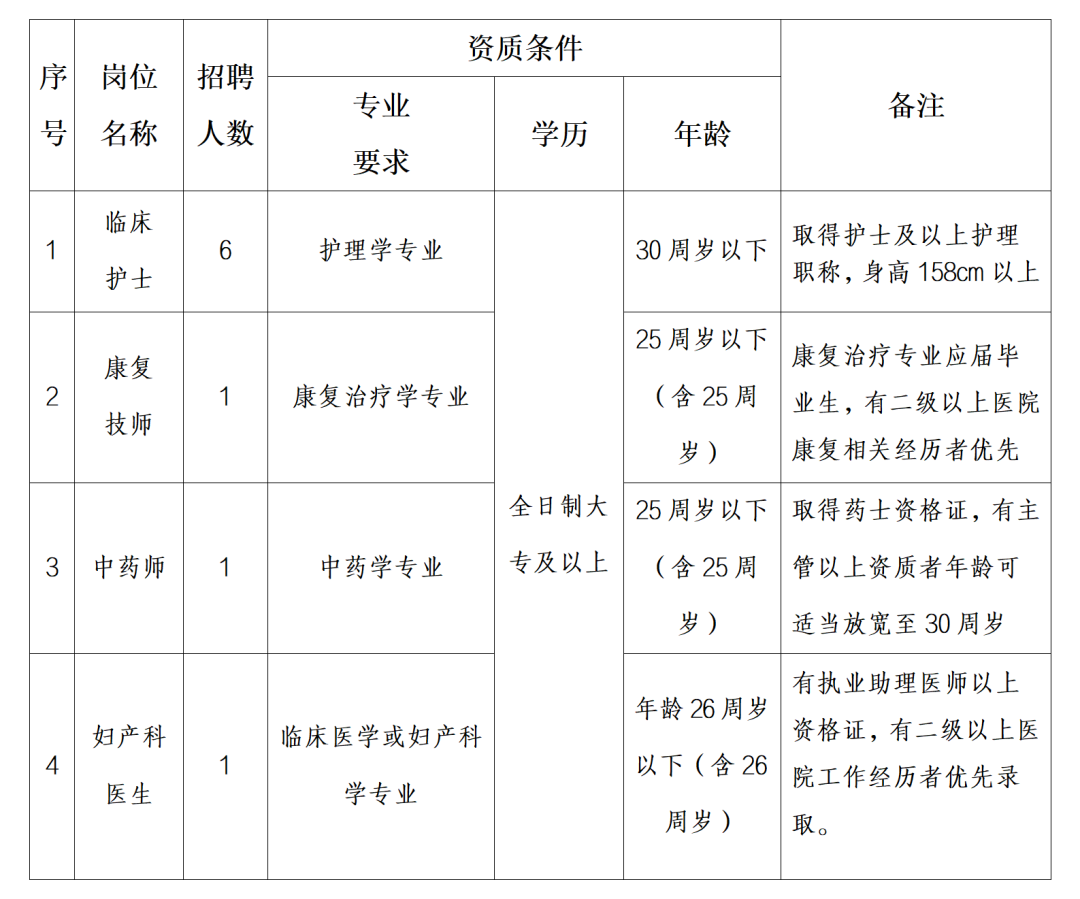 《临川区中医院招聘报名表》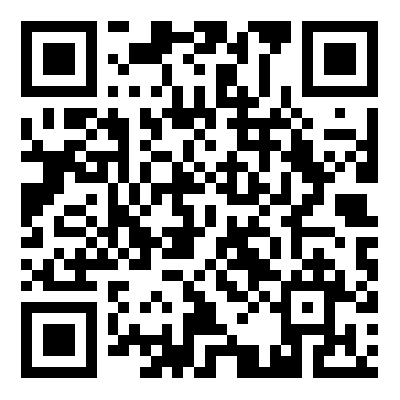 